МИНИСТЕРСТВО ЗДРАВООХРАНЕНИЯ КАМЧАТСКОГО КРАЯ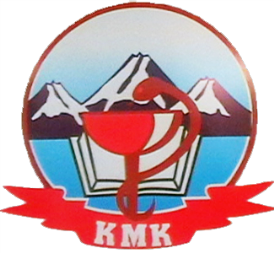 Государственное бюджетное профессиональное образовательное учреждение Камчатского края «Камчатский медицинский колледж»ДНЕВНИК ПРОИЗВОДСТВЕННОЙ ПРАКТИКИПМ 02. УЧАСТИЕ В ЛЕЧЕБНО-ДИАГНОСТИЧЕСКОМИ РЕАБИЛИТАЦИОННОМ ПРОЦЕССАХМДК.02.01.04 «Сестринский уход за пациентами хирургического профиля»Студента (ки)…………………………………………………………………….группы……………… …………III курсаМесто прохождения практики: ………………………………………………….	Время прохождения практики: с «     »  20          г.  по «    »     20	      г.Руководители практики:Общий руководитель (Ф.И.О., должность)………………………………………………………………………………………………………………………………Непосредственный руководитель (Ф.И.О., должность)………………………... ……………………………………………………………………………………...	Методический руководитель (Ф.И.О., должность)	………………………….………………………………………………………………………………МИНИСТЕРСТВО ЗДРАВООХРАНЕНИЯ КАМЧАТСКОГО КРАЯГосударственное бюджетное профессиональное образовательное учреждение Камчатского края «Камчатский медицинский колледж»ДНЕВНИК ПРОИЗВОДСТВЕННОЙ ПРАКТИКИПМ 02. УЧАСТИЕ В ЛЕЧЕБНО-ДИАГНОСТИЧЕСКОМИ РЕАБИЛИТАЦИОННОМ ПРОЦЕССАХМДК.02.01.04 «Сестринский уход за пациентами хирургического профиля»Студента(ки)…………………………………………………………………….группы……………… …………III курсаМесто прохождения практики: ………………………………………………….	Время прохождения практики: с «     »  20          г.  по «    »     20	      г.Руководители практики:Общий руководитель (Ф.И.О., должность)………………………………………………………………………………………………………………………………Непосредственный руководитель (Ф.И.О., должность)………………………... ……………………………………………………………………………………...	Методический руководитель (Ф.И.О., должность)	………………………….………………………………………………………………………………Дневник производственной практики. ПМ 02. Участие в лечебно-диагностическом и реабилитационном процессах. МДК. 02.01.04 Сестринский уход за пациентами хирургического профиля. Специальность 34.02.01 «Сестринское дело» Государственное бюджетное профессиональное образовательное учреждение Камчатского края "Камчатский медицинский колледж", 2018 г.	Дневник производственной практики позволит студентам закрепить навыки работы с учетно-отчетной документацией, грамотно подготовить отчет по итогам практики.Разработчик: Вострикова Н.В., зав. по практическому обучению ГБПОУ КК «КМедК»ПОЯСНИТЕЛЬНАЯ ЗАПИСКАПроизводственная практика является заключительной частью освоения МДК.02.01.04. «Сестринский уход за пациентами хирургического профиля» профессионального модуля ПМ.02 «Участие в лечебно-диагностическом и реабилитационном процессах». Обязательным условием допуска к производственной практике в рамках профессионального модуля является освоение профессиональных компетенций в процессе учебных занятий и учебной практики профессионального модуля.Перед производственной практикой со студентами, методическими, общими и непосредственными руководителями практики проводится установочное собрание, на которой студенты знакомятся с основными требованиями, программой и графиком производственной практики, документацией, которую им будет необходимо оформить.Производственная практика направлена на формирование общих и профессиональных компетенций, подготовке к самостоятельной работе медицинской сестры, знакомство с режимом работы, этикой медицинского работника.Во время практики в медицинских организациях педиатрического профиля студенты получают представление об организации и режиме работы стационара, а также с организацией труда медицинской сестры. Совместно с руководителями практики студенты выполняют все виды работ, предусмотренные программой практики. В период прохождения производственной практики по профилю специальности студенты обязаны подчиняться правилам внутреннего распорядка медицинских организаций. Практика проходит под контролем методического, общего и непосредственного руководителей практики.Во время производственной практики студент должен вести дневник, ежедневно записывать в нем проделанную работу, оформлять карту сестринского наблюдения. Записи должны содержать профессиональные термины, быть структурированными.В дневнике следует отразить и четко выделять:-	что студент проделал самостоятельно;-	что студент видел и наблюдал;-	какую санитарно-просветительскую работу студент проводил.Дневник по практике ежедневно контролируется непосредственным и методическими руководителями с выставлением оценки.В конце производственной практики студенты предоставляют в образовательное учреждение:-	дневник по производственной практике,-	текстовый и цифровой отчеты о проделанной работе,-	характеристику, подписанную общим руководителем практики и заверенную печатью медицинской организации,-	-	учебную карту сестринского наблюдения за пациентом с хирургической патологией.Студенты, полностью выполнившие программу производственной практики, допускаются до аттестации по итогам производственной практики, которая проводится методическим руководителем совместно с непосредственными или общим руководителем практики. Итоговая оценка выставляется на основании оценок, полученных во время аттестации по итогам производственной практики с учетом документации, представленной студентом (дневник, характеристика, отчет о проделанной работе).График распределения времени производственной практикиПримечание:Распределение часов производственной практики может быть изменено на усмотрение руководителя производственной практики.Перечень видов работ и простых медицинских услуг, подлежащих практическому освоению.Проведение дезинфекции, предстерилизационной очистки, стерилизации хирургических инструментов, белья, перчаток и т.д.Проведение контроля качества предстерилизационной обработки и стерильности инструментов, белья и т.д.Определение годности крови к переливанию.Изучение историй болезни пациентов с показаниями к переливанию крови.Определение групповой и Rh-принадлежности крови, участие в проведении проб на индивидуальную совместимость.Наблюдение за пациентами во время проведения биологической пробы и при дальнейшей трансфузии.Уход и введение растворов в подключичный катетер.Уход за пациентом после переливания крови, проведение назначенных врачом исследований.Подготовка пациента к операции.Наблюдение за состоянием пациентов с различными видами и осложнениями кровотечений.Применение гемостатиков общего и местного действия и плазмозамещающих препаратов.Участие в лабораторных и диагностических исследованиях: эндоскопических, ультразвуковых, рентгенологических и т.д.Участие в остановке кровотечения в условиях перевязочной.Проведение дезинфекции наркозной аппаратуры после использования.Участие в подготовке пациентов к анестезии и проведение наблюдения в посленаркозном периоде.Проведение премедикации.Транспортировка пациента в оперблок.Проведение контроля за основными жизненно важными функциями организма.Транспортировка пациента из оперблока в палату.Подготовка палаты и функциональной кровати к приему пациента.Перекладывание пациента с каталки на функциональную кровать.Наблюдение за послеоперационными пациентами оценка тяжести состояния по клиническим признакам.Выполнение лечебных процедур по назначению врача.Осуществление манипуляций по уходу за пациентами после операции.Участие в перевязках, снятие кожных швов под наблюдением врача.Проведение мероприятий сандезрежима в отделении гнойной хирургии и гнойной перевязочной.Проведение объективного сестринского обследования пациентов с хирургической инфекцией.Выявление возможных проблем гнойно-септических больных, планирование, сестринских вмешательствПроведение дезинфекции и стерилизации инструментов после гнойных перевязок и операций.Соблюдение правил индивидуальной защиты при работе с гнойно-септическими больными.Помощь врачу в проведении инструментальной перевязки.Наложение повязок с разными лекарственными веществами в зависимости от стадии воспалительного процесса.Уход за гнойными полостями с дренажами.Проведение дезинфекции, предстерилизационной очистки и стерилизации использованных инструментов.Наложение различных видов повязок.Выявление проблем пациентов и составление плана ухода в предоперационном и послеоперационном периодах.Помощь врачу в проведении перевязок.Осуществление контроля над дренажами: оценка количества отделяемого, функционирование.Уход за дренажами, эпицистостомой.Осуществление сестринского процесса у пациентов с травмами и хирургическими заболеваниями почек, мочевого пузыря.Обучение пациентов использованию мочеприемника.Проведение сестринского обследования пациентов с заболеваниями прямой кишки.Подготовка пациентов к рентгенологическим эндоскопическим исследованиям, операци¬ям.Проведение перевязок пациентам со стомами.Осуществление смены и дезинфекции калоприемников.Онкологическое отделение, отделение сосудистой хирургииНаблюдение за пациентами с опухолями различной локализации.Подготовка пациентов к обследованиям по назначению врача.Осуществление сестринского процесса у пациентов с онкологической патологией.Осуществление реабилитационных мероприятий пациентам с онкологическими заболеваниямиОказание паллиативной помощи пациентам с онкологической патологией.Осуществление ухода за трахеостомой, гастростомой и колостомой.Консультирование пациента и его окружения по вопросам самоухода и ухода.Выполнение назначений врача у пациентов с синдромом нарушения кровообращения.Осуществление сестринского процесса пациентам, имеющим язвы, пролежни, гангрену, варикозное расширение вен и облитерирующий эндартериит нижних конечностей.Проведение профилактики пролежней.Участие в приготовления гипсовых бинтов и лонгет.Участие в проведении лечебных мероприятий пациентам с травматологической патологией в репозиционной и гипсовальной комнатах.Осуществление наблюдения и ухода за пациентами с гипсовой повязкой и другими видами фиксации отломков (скелетное вытяжение, аппарат Илизарова, металлостеосинтез).Выявление признаков нарушения кровообращения конечности после наложения гипсовой повязки.Осуществление сестринского процесса у пациентов с травматологической патологией.ИНСТРУКТАЖ ПО ТЕХНИКЕ БЕЗОПАСНОСТИИнструктаж по технике безопасности пройденПечать медицинской	Студент (подпись)	………организации	Общий руководитель практики (подпись) ………………ИНСТРУКТАЖ ПО ТЕХНИКЕ БЕЗОПАСНОСТИИнструктаж по технике безопасности пройденПечать медицинской	Студент (подпись)	………организации	Общий руководитель практики (подпись) ………………График фактического распределения времени производственной практикиЛист выполнения простых медицинских услуг (стационар)Лист выполнения простых медицинских услуг (поликлиника)ОТЧЕТо проделанной работе во время производственной практикипо профилю специальности МДК.02.01.04 «Сестринский уход за пациентами хирургического профиля» Студента (ки) _____________________________________________________курса ______________ группы____________________  ГБПОУ КК «КМедК»База практики: _______________________________________________________________________________________________________________________А. Цифровой отчетЗа время прохождения практики выполнен следующий объем работ:Б. ТЕКСТОВЫЙ ОТЧЕТЗа время прохождения производственной практики получены: Новые знания ……………………………………………………………………Результаты исследований (присутствовала, увидел(а) впервые: …………….Результаты санитарно-просветительской работы: ……………………………..Результаты по выполнению общественной работы …………………………….Положительные отзывы: …………………………………………………………Общая оценка практики	________________________________________Общий руководитель практики (подпись, ФИО)……………………………..Печать медицинской организации	ХАРАКТЕРИСТИКАНА СТУДЕНТА ПО ОКОНЧАНИИ ПРОИЗВОДСТВЕННОЙ ПРАКТИКИСтудент _______________________________ __________группы _______ курса ___________________________________________________ отделения ГБПОУ КК «КМедК» Проходил(а)  практику по разделу: МДК.02.01.04 «Сестринский уход за пациентами хирургического профиля» на базе_____________________________________________________________________________________________________________________________________________________с ___________________________________ по _______________________________________	За время прохождения производственной практики овладел (а) следующими общими компетенциями:Практику прошел(а) с оценкой ______________________________________________                                                                   (отлично, хорошо, удовлетворительно, плохо)                                     Общий руководитель: _______________________________М.П.                            Непосредственный руководитель: _____________________ЛПУ                            Методический  руководитель: _________________________Примечание:  характеристика хранится в личном деле студентаАттестационный листЗаключение об освоении профессиональных и общих компетенцийНаименование практики__________________________________________Студента (ки) ___________________________________________________курса _______ группы______ГБПОУ КК «Камчатский медицинский колледж»База практики _____________________________________________________	За время прохождения производственной практики овладел (а) следующими профессиональными компетенциями:Заключение об освоении  профессиональных и общих компетенций (оценка освоил – ставится при  70% положительных) Итоговая оценка по производственной практике_________________________Специальность 34.02.01. «Сестринское дело»Специальность 34.02.01. «Сестринское дело»СтационарКоличествоКоличествоСтационарДнейЧасов1Работа в приёмном отделении162Работа на посту хирургического отделения163Работа в процедурном кабинете164Работа в перевязочной2125Операционный блок16Итого:636Работа в хирургическом кабинете (травматологический пункт)1Работа на участке636Итого:636ВСЕГО1272ДатаФункциональное подразделение КоличествочасовРабота в стационаре:Итого часов по п стационару:Работа на участке (травматологическом кабинете)Итого часов по поликлинике:ВСЕГО:N п/пНаименование простой медицинской услугиДатаДатаДатаДатаДатаДатаВсегоN п/пНаименование простой медицинской услугиN п/пНаименование простой медицинской услугиДатаДатаДатаДатаДатаДатаВсегоN п/пНаименование простой медицинской услугиДатаСодержание и объем проведенной работыОценка и подпись непосредствен-ного руководителя№ п/пНаименование работыКоличествоОК 1. Понимать сущность и социальную значимость своей будущей профессии, проявлять к ней устойчивый интерес.Освоил/не освоилОК 2. Организовывать собственную деятельность, выбирать типовые методы и способы выполнения профессиональных задач, оценивать их эффективность и качество.Освоил/не освоилОК 3. Принимать решения в стандартных ситуациях и нести за них ответственность.Освоил/не освоилОК 4. Осуществлять поиск и использование информации, необходимой для эффективного выполнения профессиональных задач, профессионального и личностного развития.Освоил/не освоилОК 5. Использовать информационно-коммуникационные технологии в профессиональной деятельности.Освоил/не освоилОК 6. Работать в коллективе и команде, эффективно общаться с коллегами, руководством, потребителями.Освоил/не освоилОК 7. Брать ответственность за работу членов команды (подчиненных), за результат выполнения заданий.Освоил/не освоилОК 8. Самостоятельно определять задачи профессионального и личностного развития, заниматься самообразованием, осознанно планировать повышение квалификации.Освоил/не освоил ОК 9. Ориентироваться в условиях смены технологий в профессиональной деятельности.Освоил/не освоилОК 10. Бережно относиться к историческому наследию и культурным традициям народа, уважать социальные, культурные и религиозные различия.Освоил/не освоилОК 11. Быть готовым брать на себя нравственные обязательства по отношению к природе, обществу и человеку.Освоил/не освоилОК 12. Организовывать рабочее место с соблюдением требований охраны труда, производственной санитарии, инфекционной и противопожарной безопасности.Освоил/не освоилОК 13.Вести здоровый образ жизни, заниматься физической культурой и спортом для укрепления здоровья, достижения жизненных и профессиональных целей.Освоил/не освоил№ ПКНаименование ПКОсвоил/ не освоилПК 2.1.Представлять информацию в понятном для пациента виде, объяснять ему суть вмешательств.Освоил/ не освоилПК 2.2.Осуществлять лечебно-диагностические вмешательства, взаимодействуя с участниками лечебного процесса.Освоил/ не освоилПК 2.3.Сотрудничать с взаимодействующими организациями и службами.Освоил/ не освоилПК 2.4.Применять медикаментозные средства в соответствии с правилами их использования.Освоил/ не освоилПК 2.5.Соблюдать правила использования аппаратуры, оборудования и изделий медицинского назначения в ходе лечебно-диагностического процесса.Освоил/ не освоилПК 2.6.Вести утвержденную медицинскую документацию.Освоил/ не освоилПК 2.7. Осуществлять реабилитационные  мероприятия. Освоил/ не освоилПК 2.8.Оказывать паллиативную помощь.Освоил/ не освоилМесто для печатиОбщая оценка практики ______________Руководитель практики от МО: ____________________________________